

SPISAK SUDSKIH TUMAČA ZA MIRIJEVO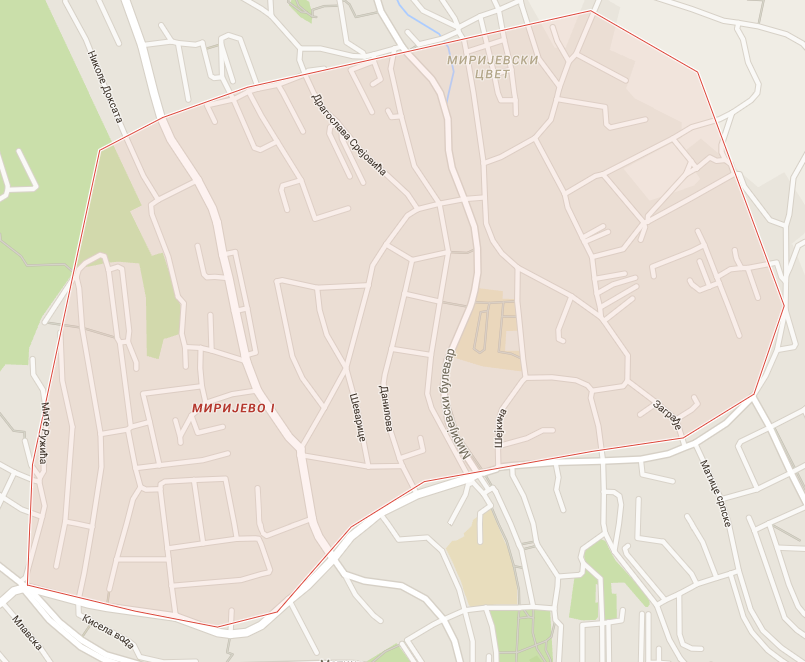 Sudski tumač za engleski jezik Mirijevo
Sudski tumač za hebrejski jezik Mirijevo
Sudski tumač za nemački jezik Mirijevo
Sudski tumač za persijski jezik Mirijevo
Sudski tumač za francuski jezik Mirijevo
Sudski tumač za hrvatski jezik Mirijevo
Sudski tumač za italijanski jezik Mirijevo
Sudski tumač za japanski jezik Mirijevo
Sudski tumač za ruski jezik Mirijevo
Sudski tumač za latinski jezik Mirijevo
Sudski tumač za norveški jezik Mirijevo
Sudski tumač za mađarski jezik Mirijevo
Sudski tumač za švedski jezik Mirijevo
Sudski tumač za makedonski jezik Mirijevo
Sudski tumač za španski jezik Mirijevo
Sudski tumač za pakistanski jezik Mirijevo
Sudski tumač za kineski jezik Mirijevo
Sudski tumač za znakovni jezik MirijevoSudski tumač za bosanski jezik Mirijevo
Sudski tumač za poljski jezik Mirijevo
Sudski tumač za arapski jezik Mirijevo
Sudski tumač za portugalski jezik Mirijevo
Sudski tumač za albanski jezik Mirijevo
Sudski tumač za romski jezik Mirijevo
Sudski tumač za belgijski jezik Mirijevo
Sudski tumač za rumunski jezik Mirijevo
Sudski tumač za bugarski jezik Mirijevo
Sudski tumač za slovački jezik Mirijevo
Sudski tumač za češki jezik Mirijevo
Sudski tumač za slovenački jezik Mirijevo
Sudski tumač za danski jezik Mirijevo
Sudski tumač za turski jezik Mirijevo
Sudski tumač za finski jezik Mirijevo
Sudski tumač za ukrajinski jezik Mirijevo
Sudski tumač za grčki jezik Mirijevo
Sudski tumač za holandski jezik Mirijevo
Sudski tumač za korejski jezik Mirijevo
Sudski tumač za estonski jezik MirijevoLokacijaMirijevoInternetakademijaoxford.comTelefon+381(0)11/405-80-05+381(0)69/30-80-584+381(0)69/30-80-627Radnovreme8:00 AM – 4:00 PM
9:00 AM – 2:00 PM (Subotom)